4th Transnational Meeting, Paris, 11-12 May 2022Project presentation: 01.-RenovUp-General-Project-Presentation-EN.pdf / 01.-RenovUP-Presentation-generale-du-projet-FR.pdf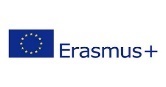 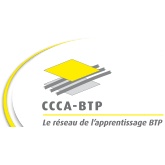 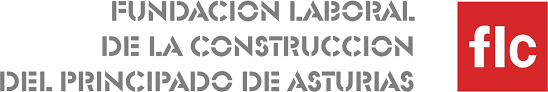 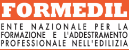 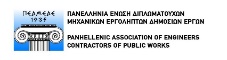 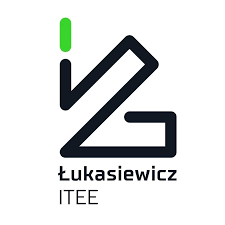 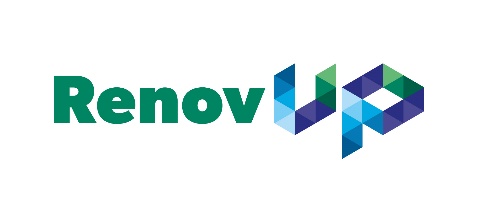 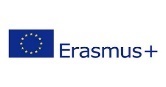 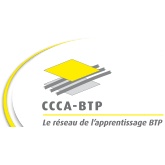 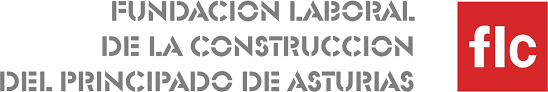 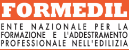 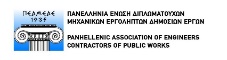 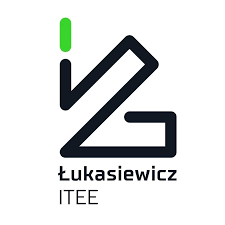 4th Transnational Meeting, Paris, 11-12 May 2022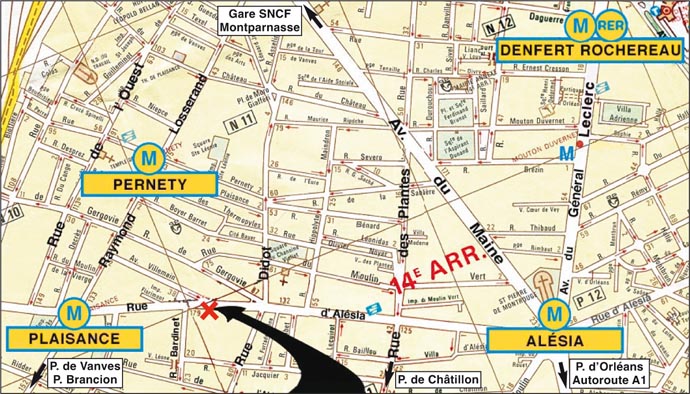 AGENDAAGENDA11 MAY 202210:00 – 11:3011:30 – 13:0013:00 – 14:0014:00 – 15:3015:45 – 17:1517:15 – 18:0020:00CONTENTSCURRENT STATE OF PLAY: OUTPUTS, ACTIVITIES AND TIMELINES compared to initial engagementsMain productions available (Our shop window):IO1-A1. In-depth analysis of the technical, organisational, and normative specificities of building renovation sites which affect the evolution of the functions of site managers and team leaders on these sites in the partner countries.IO1-A2. Identification, in each partner country, of the specific skills expected of site managers and team leaders by companies specialising in building renovation.https://www.renovup.org/wp-content/uploads/2022/03/00.-RenovUP_IO1_Transnational-Report-Final.pdfIO1-A3. Design of national and modular systems for the professionalization of site managers and team leaders for building renovation sites identified in each partner countryhttps://www.renovup.org/wp-content/uploads/2022/03/00.-RenovUP_IO1_A3a-Work-situations-Corresponding-skills_Final-Report-EN.pdfIO1-A3b&A4 / IO2-A1. Didactic tools for the professionalisation of site managers and team leaders for building renovation sites, designed in relation to work situationshttps://www.renovup.org/wp-content/uploads/2022/04/10.-RenovUp-Didactic-tools-for-the-professionalisation-of-site-managers-and-team-leaders_Final-Report-EN.docxIO2-A1 & IO2-A2. Transnational Synthesis of national Good Practices useful for Work-based Learninghttps://www.renovup.org/wp-content/uploads/2022/04/00D.-RenovUP_IO2_National-Good-Practices-Transnational-Synthesis-Final.docxActivities and Timelines:OUTPUTS FROM THE OVIEDO & RADOM MEETINGS: Their potential implementation in each national contextLUNCHOPERATIONAL PLAN FOR THE Implementation of experimental training courses for site managers and team leaders in connection with the training actions that already exist in the partner countries IN EACH PARTNER COUNTRY.OPERATIONAL PLAN FOR the preparation of trainers, monitors & company tutors who will be involved in the training of site managers and team leaders IN EACH PARTNER COUNTRY.ADVICE AND GUIDANCE FROM THE EXTERNAL EVALUATOR ON THE WORK PROGRESSSOCIAL DINNER (OFFERED BY CCCA-BTP)AGENDAAGENDA12 MAY 202209:00 – 09:3009:30 – 11:0011:15 – 12:3012:30 – 13:0013:00COMMENTS ON DAY 1Communication strategies to be implemented in each partner country to disseminate and valorise the project resultsADMINISTRATIVE AND FINANCIAL ISSUESADDITIONAL ISSUES AND ORGANISATION OF THE NEXT MEETINGBUFFET (SANDWICHES)